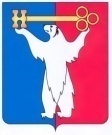 АДМИНИСТРАЦИЯ ГОРОДА НОРИЛЬСКАКРАСНОЯРСКОГО КРАЯПОСТАНОВЛЕНИЕ21.06.2017	г.Норильск	        №  255О внесении изменений в постановление Администрации города Норильска от 13.09.2012 № 294В целях приведения в соответствие с законодательством Российской Федерации,ПОСТАНОВЛЯЮ:Внести в Административный регламент предоставления муниципальной услуги по согласованию размещения малой архитектурной формы, утвержденный постановлением Администрации города Норильска от 13.09.2012 № 294 (далее – Административный регламент), следующие изменения:Пункт 2.7 Административного регламента дополнить абзацем тринадцатым следующего содержания:«Для рассмотрения Заявления Управление в течение 3-х дней с даты поступления Заявления запрашивает в органе государственной власти, органе местного самоуправления либо подведомственной органу государственной власти или органу местного самоуправления организации документы, указанные в подпунктах «д» - «ж» настоящего пункта (их копии или содержащиеся в них сведения), если они не были представлены Заявителем по собственной инициативе.».2.	Опубликовать настоящее постановление в газете «Заполярная правда» и разместить его на официальном сайте муниципального образования город Норильск.3.	Настоящее постановление вступает в силу после официального опубликования.Руководитель Администрации города Норильска				Е.Ю. Поздняков